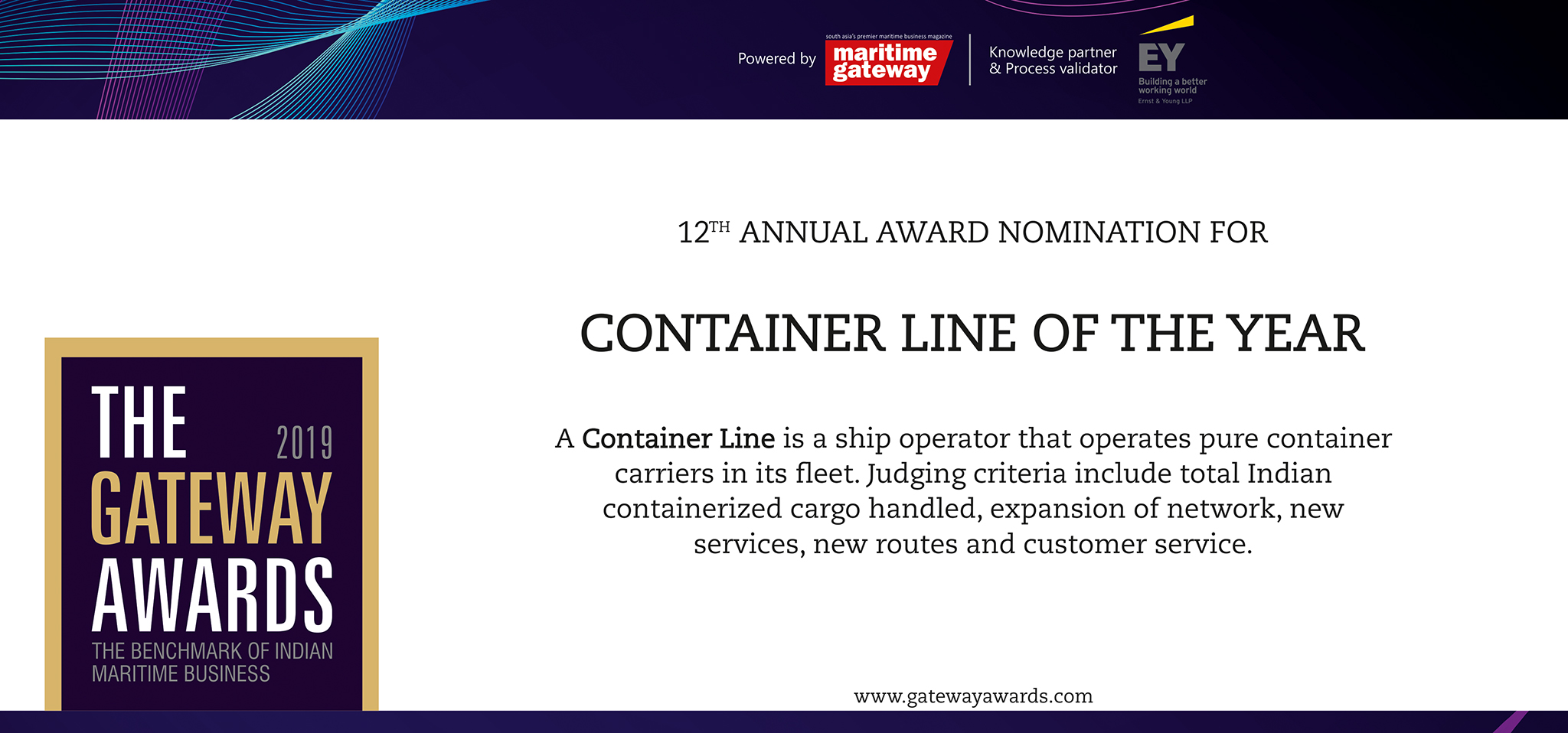 Please fill your responses and mail it to the address mentionedat the end of the QuestionnaireNote: All information and data should be provided for the FY 2018-19. In case, if you are unable to provide FY 2018-19 data, CY2018 information can be sent with a reason for not providing data for FY2018-19.Contact InformationPerformance IndicatorsOperational IndicatorsInfrastructure EnhancementsInnovations/ Investments/ EnhancementsName of the OrganizationContact PersonDesignationContact no.Official Email ID AddressParametersUnitsInputsNo. of ships (Global )NumberNo. of ships operating on Indian coastNumberAverage size of ship operating on Indian coastlineDWT and capacity in TEUsSmallest ship operating on Indian coastlineDWT and capacity in TEUsLargest ship operating on Indian coastlineDWT and capacity in TEUsParametersUnitsInputsNo. of containers handled in IndiaTEUsNo. of services to and from IndiaNumberCoverage of ports on Indian coastPort NamesNo. of direct services to and from India.Number No. of feeder services to and from India. NumberParametersType of inputs neededInputsFleet Addition Number, Type of vessel and  CapacityNew Services and routes added Service Name ( ex: CIX  express) and Port callingsParametersType of inputs neededInputsInnovations •  Qualitative information•  Word limit ~ 200 words. Fuel Usage•  Qualitative information•  Word limit ~ 200 words. IT enhancements•  Qualitative information•  Word limit ~ 200 words. Eco friendliness•  Qualitative information•  Word limit ~ 200 words. Investments Made•  Qualitative information•  Word limit ~ 200 words.Please use below contact for sending filled-in form and also for any queries.Please use below contact for sending filled-in form and also for any queries.Rakesh OrugantiCell: +91 99483 34568; E mail ID: rakesh.oruganti@gatewaymedia.in